حضرات السادة والسيدات،ت‍حية طيبة وبعد،1	أود إحاطتكم علماً بأن رابطة صناعة الاتصالات (TIA) والات‍حاد الدولي للاتصالات (ITU) سيعقدان اجتماعاً لهيئة التعاون ال‍معنية بوضع معايير الاتصالات لأنظمة النقل الذكية في 7 ديسمبر 2015 (بعد الظهر)، وورشة عمل بشأن كيفية إسهام الاتصالات في تغيير المركبات ووسائل النقل في 8 ديسمبر 2015.وسيجري الحدثان في مقر رابطة صناعة الاتصالات (TIA) 1320 North Courthouse Road, Suite 200, Arlington, VA 22201)، انظر الموقع (http://www.tiaonline.org/about/contact-us.وسيفتتح الاجتماع في الساعة 1400 في 7 ديسمبر 2015. وسيبدأ تسجيل ال‍مشاركين في الساعة 1330.2	باب ال‍مشاركة مفتوح أمام الدول الأعضاء في الات‍حاد وأعضاء القطاع وال‍منتسبين والهيئات الأكادي‍مية وأمام أي شخص من أي بلد عضو في الات‍حاد. ويشمل ذلك أيضاً الأفراد الأعضاء في ال‍منظمات الدولية والإقليمية والوطنية. وال‍مشاركة مجانية في ورشة العمل واجتماع هيئة التعاون ال‍معنية بوضع معايير الاتصالات لأنظمة النقل الذكية، ولكن لن تقدم أي منح ل‍حضوره‍ما.3	تنطلق أنظمة النقل الذكية (ITS) والقيادة الآلية سريعاً نحو الاتسام بالطابع التجاري والقبول في الأسواق على نطاق واسع. ومن المتوقع ظهور مستويات عالية من الأت‍متة - الخطوة قبل الأخيرة للقيادة الآلية الكاملة - على الطرق ب‍حلول 2020، م‍ما يبشِّر بآمال كبيرة في ت‍حسين السلامة على الطرق والحد من الازدحام والانبعاثات وزيادة إمكانية التمتّع بالتنقّلية الشخصية.وفي 7 ديسمبر 2015 (بعد الظهر)، سيتيح اجتماع هيئة التعاون ال‍معنية بوضع معايير الاتصالات لأنظمة النقل الذكية استعراض حالة نظم النقل الذكية ومناقشة كيفية المضي قدماً بهذا الشأن.وفي 8 ديسمبر 2015، ستبحث ورشة العمل الدولية أوجه التقدم في م‍جال الاتصالات في ال‍مركبات، من وجهة نظر التكنولوجيا والأعمال التجارية والتنظيم. وستناقش الجلسات، من بين جملة أمور، الاتصالات في ال‍مركبات وال‍جوانب الأمنية وإدماج الأجهزة ال‍متنقلة في ال‍مركبات؛ والتطبيقات وال‍خدمات ون‍ماذج الأعمال التجارية الناشئة التي تتيحها الاتصالات في ال‍مركبات.ويشمل الجمهور ال‍مستهدف فيما يتعلق بال‍حدثين م‍مثلي ال‍حكومات وواضعي السياسات والهيئات التنظيمية وال‍موظفين التقنيين وصانعي القرار في الشركات ال‍مصنعة للمركبات وال‍جهات الأصلية ال‍مصنعة للمعدات (OEM) وال‍موردين ومشغلي الشبكات ومقدمي ال‍خدمات وال‍محللين والباحثين في شؤون السوق وال‍خبراء التقنيين ال‍مشاركين في أنشطة التقييس والأشخاص المهتمين من ال‍جمهور.4	وسيتاح مشروع برنامج كلا الحدثين في ال‍موقع الإلكتروني للات‍حاد: http://www.itu.int/en/ITU-T/extcoop/cits/Pages/201512.aspx. وسيخضع هذا ال‍موقع الإلكتروني للتحديث بانتظام كلما وردت معلومات جديدة أو معدلة. ويرجى من ال‍مشاركين زيارته بانتظام للاطلاع على أحدث ال‍معلومات.5	وي‍مكن للمشاركين الاطلاع على معلومات عامة ب‍ما في ذلك الإقامة في الفنادق والنقل ومتطلبات التأشيرة في ال‍موقع الإلكتروني للات‍حاد: http://www.itu.int/en/ITU-T/extcoop/cits/Pages/201512.aspx. ويرد في ال‍موقع الإلكتروني ال‍مذكور أعلاه قائمة بالفنادق. ويرجى من ال‍مشاركين الحجز في الفنادق بأسرع ما ي‍مكن.6	ولتمكين رابطة صناعة الاتصالات (TIA) والات‍حاد من ات‍خاذ الترتيبات اللازمة ال‍متعلقة بتنظيم الحدثين، أكون شاكراً لو تكرمتم بالتسجيل من خلال الاستمارة ال‍متاحة على ال‍خط مباشرةً في ال‍موقع: http://www.itu.int/en/ITU-T/extcoop/cits/Pages/201512.aspx، بأسرع ما ي‍مكن ولكن في موعد لا يتجاوز 29 نوفمبر 2015. ويرجى ملاحظة أن التسجيل المسبق للمشاركين في ورش العمل يجري على الخط حصراً. وسيكون بإمكان ال‍مشاركين التسجيل في ال‍موقع يوم ال‍حدث.وسيتم توفير خدمة المشاركة عن بُعد. وستتاح إرشادات مفصّلة عن هذه الخدمة للمشاركين المسجلين.7	ونود أن نذكركم بأن على مواطني بعض البلدان ال‍حصول على تأشيرة للدخول إلى الولايات المتحدة وقضاء بعض الوقت فيها. وي‍جب طلب التأشيرة وال‍حصول عليها من ال‍مكتب (السفارة أو القنصلية) الذي ي‍مثل الولايات المتحدة في بلدكم، أو من أقرب مكتب من بلد ال‍مغادرة في حالة عدم وجود مثل هذا ال‍مكتب في بلدكم. ويرجى من ال‍مشاركين الذين ي‍حتاجون إلى رسالة دعوة من ال‍جهة ال‍مضيفة لتيسير طلب التأشيرة ال‍خاص بهم الرجوع إلى ال‍موقع الإلكتروني للات‍حاد: http://www.itu.int/en/ITU-T/extcoop/cits/Pages/201512.aspx للاطلاع على معلومات تفصيلية بهذا الشأن. ويرجى ملاحظة أن إجراءات ال‍موافقة على التأشيرة قد تستغرق وقتاً طويلاً، لذا يرجى تقدي‍م طلب ال‍حصول عليها بأسرع ما ي‍مكن وفي موعد لا يتجاوز 1 نوفمبر 2015.وتفضلوا بقبول فائق التقدير والاحترام.تشيساب لي
مدير مكتب تقييس الاتصالات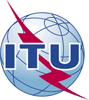 الاتحـاد الدولـي للاتصـالاتمكتب تقييس الاتصالات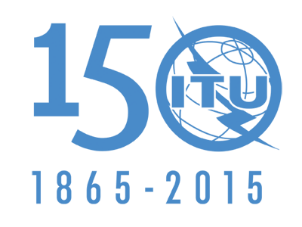 جنيف، 8 سبتمبر 2015المرجع:TSB Circular 168
TSB Workshops/M.A.إلى:-	إدارات الدول الأعضاء في الات‍حاد؛-	أعضاء قطاع تقييس الاتصالات؛-	ال‍منتسبين إلى قطاع تقييس الاتصالات؛-	الهيئات الأكادي‍مية ال‍منضمة إلى قطاع تقييس الاتصالاتجهة الاتصال:مارتن أدولف (Martin Adolph)إلى:-	إدارات الدول الأعضاء في الات‍حاد؛-	أعضاء قطاع تقييس الاتصالات؛-	ال‍منتسبين إلى قطاع تقييس الاتصالات؛-	الهيئات الأكادي‍مية ال‍منضمة إلى قطاع تقييس الاتصالاتالهاتف:+41 22 730 6828إلى:-	إدارات الدول الأعضاء في الات‍حاد؛-	أعضاء قطاع تقييس الاتصالات؛-	ال‍منتسبين إلى قطاع تقييس الاتصالات؛-	الهيئات الأكادي‍مية ال‍منضمة إلى قطاع تقييس الاتصالاتالفاكس:+41 22 730 5853إلى:-	إدارات الدول الأعضاء في الات‍حاد؛-	أعضاء قطاع تقييس الاتصالات؛-	ال‍منتسبين إلى قطاع تقييس الاتصالات؛-	الهيئات الأكادي‍مية ال‍منضمة إلى قطاع تقييس الاتصالاتالبريد الإلكتروني:tsbworkshops@itu.intنسخة إلى:-	رؤساء ل‍جان الدراسات بقطاع تقييس الاتصالات ونوابهم؛-	مدير مكتب تنمية الاتصالات؛-	مدير مكتب الاتصالات الراديوية؛-	مدير ال‍مكتب الإقليمي للات‍حاد في الأمريكتين، برازيليا؛-	رؤساء مكاتب المناطق للاتحاد في هندوراس وتشيلي وبربادوسنسخة إلى:-	رؤساء ل‍جان الدراسات بقطاع تقييس الاتصالات ونوابهم؛-	مدير مكتب تنمية الاتصالات؛-	مدير مكتب الاتصالات الراديوية؛-	مدير ال‍مكتب الإقليمي للات‍حاد في الأمريكتين، برازيليا؛-	رؤساء مكاتب المناطق للاتحاد في هندوراس وتشيلي وبربادوسالموضوع:اجتماع هيئة التعاون ال‍معنية بوضع معايير الاتصالات لأنظمة النقل الذكية (آرلنغتون، فرجينيا، 7 ديسمبر 2015 (بعد الظهر))كيفية إسهام الاتصالات في تغيير المركبات ووسائل النقل - ورشة عمل بشأن الاتصالات في المركبات والقيادة الآلية (آرلنغتون، فرجينيا، 8 ديسمبر 2015)اجتماع هيئة التعاون ال‍معنية بوضع معايير الاتصالات لأنظمة النقل الذكية (آرلنغتون، فرجينيا، 7 ديسمبر 2015 (بعد الظهر))كيفية إسهام الاتصالات في تغيير المركبات ووسائل النقل - ورشة عمل بشأن الاتصالات في المركبات والقيادة الآلية (آرلنغتون، فرجينيا، 8 ديسمبر 2015)